6 класс  1 вариант  БароккоЗадание№ 1.Спиши текст и вставь пропущенные слова.Эпоха Возрождения наступила после _____________________.  Возродился интерес к __________культуре. В центре внимания находится___________________________.Задание№2.Задания презентации.Задание№3.Рассмотри здание  и ответь на вопросы:А) В каком стиле построено здание?Б)Кто архитектор?В) Перечисли черты стиля, которые видишь на здании.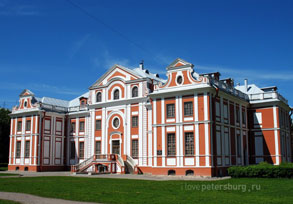 